CONVITEDefesa de DissertaçãoTítulo: “Representações Sociais de formação inicial pelos licenciandos em Música da UFPE.”Mestrando/a:Suzana Borba da SilvaBANCA EXAMINADORARejane Dias da Silva Morais /DO/UFPE (Examinador/a 1, Orientador/a)Clarissa Martins de Araújo /DO/UFRPE (Examinador/a 2, Externo/a)Vânia Maria de Oliveira Vieira /DO/UFPE (Examinador/a 3, Interno/a)Viviane de Bona /DO/UFPE (Suplente Interno/a)João Morais de Sousa /DO/UPE (Suplente Externo/a) Data: 21/12/2021Hora: 15:00hLocal: Via videoconferência, através do link[meet.google.com/aai-hyec-cjt]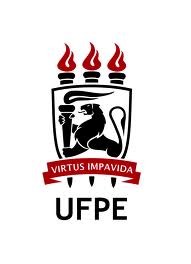 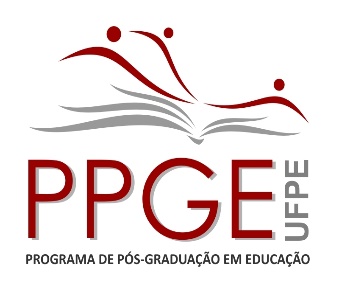 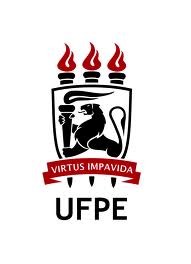 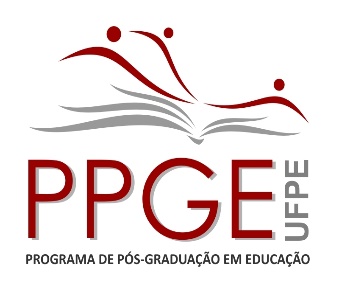 